Английский язык. Класс: 2 Тема: My family! (Члены семьи).Цель урока: формирование ключевых языковых компетенций на уроке английского языкаразвитие лексических и грамматических навыков по теме «Семья»Задачи урока:Развивать навыки аудирования и чтения на английском языке;Познакомить с новой лексикой по теме «Семья»Совершенствовать навыки использования изученной лексики;Совершенствовать грамматические навыки: употребление конструкции This is, употребление притяжательных местоимений.Планируемые результаты:1. Личностные: формирование чувства уважения и доброжелательности к членам своей семьи; развитие коммуникативной компетенции через общение со сверстниками и учителем; формирование и развитие интереса к английскому языку.2. Метапредметные:Регулятивные: планировать действия по решению учебной задачи для получения результата, выполнять задания с опорой на предложенные образцы.Коммуникативные: умение понимать вопросы и отвечать на них; строить речевое высказывание в соответствии с поставленной задачей.Познавательные: построение логических высказываний, освоение ознакомительного, поискового чтения.3.  Предметные: вести диалог-расспрос, используя изученные фразы, создавать устные монологические высказывания по теме «Семья» с опорой на слова, воспринимать на слух и понимать речь учителя и других обучающихся, распознавать и употреблять в устной и письменной речи изученные слова, структуру This is.Ход урока:Организационный момент.Приветствие:- Hello, dear children.- Hello, teacher. - Sit down, please. 2. Актуализация опорных знаний учащихся.1) Речевая разминка1.1 Повторение изученных фразWhat is your name? My name is…How are you? I am OK. I am fine, thank you.Where are you from? I am from Megion. I am from Moscow. I am from London.How old are you? I am nine. I am eight.Nice to meet you. Good-bye. Bye-bye.1.2 Инсценировка «диалог-знакомства» 2) Фонетическая зарядка2.1 Повторить звук [ð] несколько раз (с опорой на изображение звука)2.2 Повторить за учителем слова, фразы: mother, father, brother, another;                                                                            This is a box. This is a fox.                                                                            This is a desk. This is a pen. …. Формирование новых знаний и умений.3.1 Постановка учебных задач. Ok. Вы все молодцы. У меня есть небольшое для вас задание. Давайте выполним его и узнаем какая-же у нас сегодня тема урока. (учащиеся разгадывают кроссворд Приложение 1)Давайте прочитаем какое слово у нас получилось. Правильно «Family». Итак, тема нашего урока «My family». Кто-нибудь знает, что оно обозначает? Давайте послушаем песенку и попробуем догадаться о его значении.https://m.youtube.com/watch?v=kHmy9MFqP_I (учащиеся прослушивают песенку и предполагают что означает слово family)Знакомство с новой лексикой (работа в словариках):ФизкультминуткаClap, clap, clap your hands!Clap your hands together. Дети хлопают в ладоши.Step, step, step your feet!Step your feet together. Топают ногами.Nod, nod, nod your head!Nod your head together. Кивают головой.Sing, sing, sing a song!Sing a song together. Dance, dance, dance and dance!Dance and dance together. Дети выполняют танцевальные упражнения, слегка приседая и поочередно выставляя то одну ногу, то другую вперед, ставя ее на пятку.Wave, wave, wave your hand!Wave your hand together. Выполняют взмахи то одной, то другой рукой.Первичное закрепление.Выполнение упражнений по учебнику: стр.22 упр. 1-2Выполнение упражнений по карточкам (приложение 2)Разучивание  песенки с использованием лексики урока (https://m.youtube.com/watch?v=kHmy9MFqP_I)Самостоятельная работа (самоанализ и самоконтроль).  (приложение 3)Учащиеся самостоятельно записывают предложения по образцу и затем осуществляется взаимопроверка работ (правильные предложения выводятся на доску).Рефлексия деятельности.Что узнали? Что запомнили? Что понравилось?Домашнее заданиеД/з: выучить слова, выполнить задание на карточке: нарисовать членов своей семьи и подписать (приложение 4) Примечание: при выполнении д/з можно использовать фотографииПрощаниеThe lesson is over. Good bye, children.Good bye, teacher.Приложение 1(распечатывается для каждого учащегося)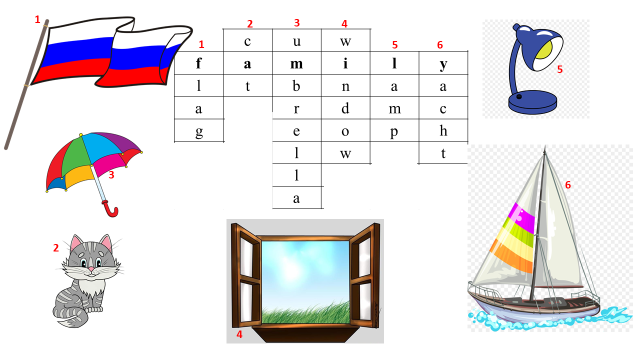 Приложение 2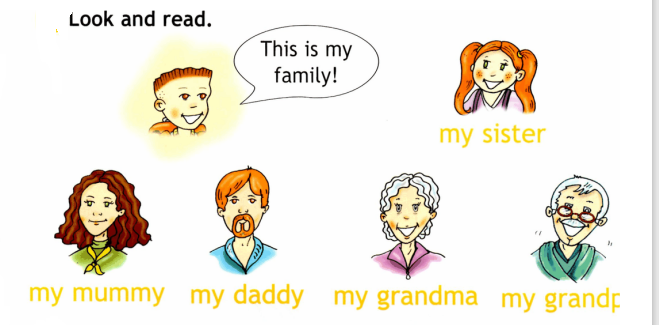 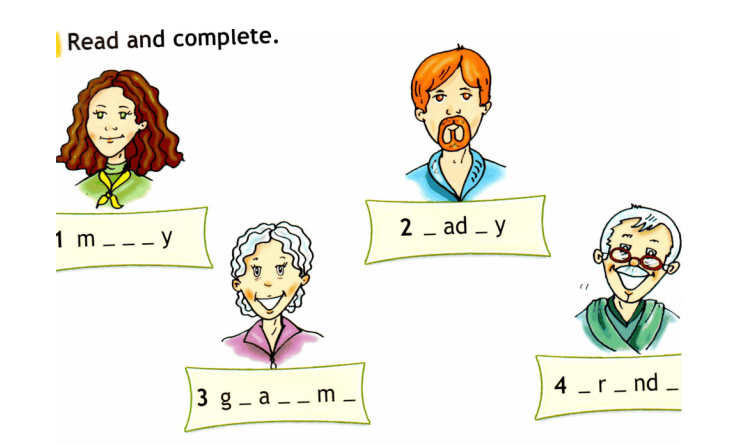 Приложение 3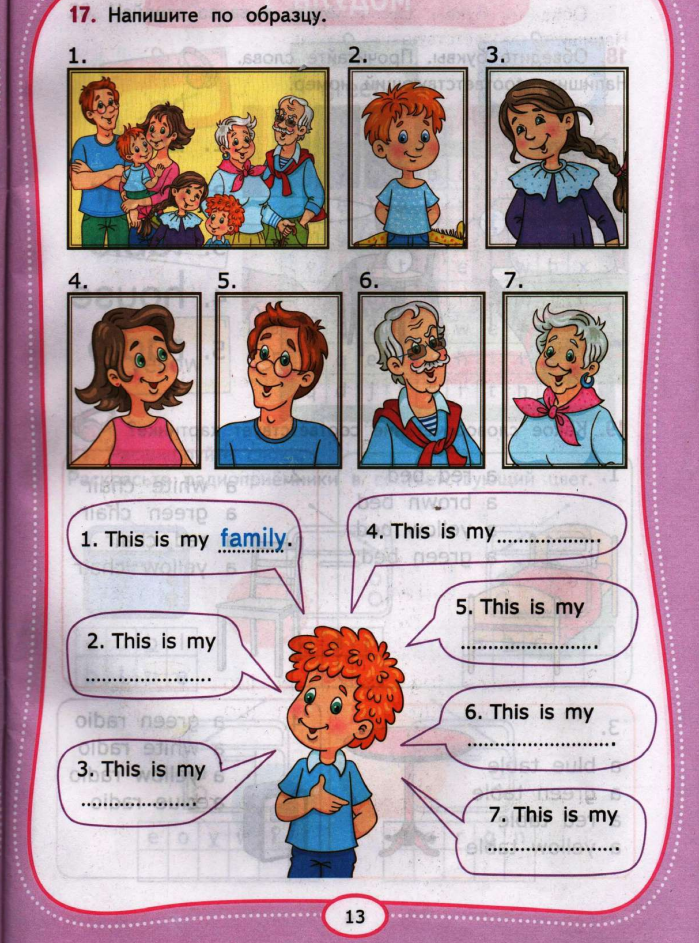 Приложение 4 (карточка для домашнего задания распечатывается на каждого учащегося)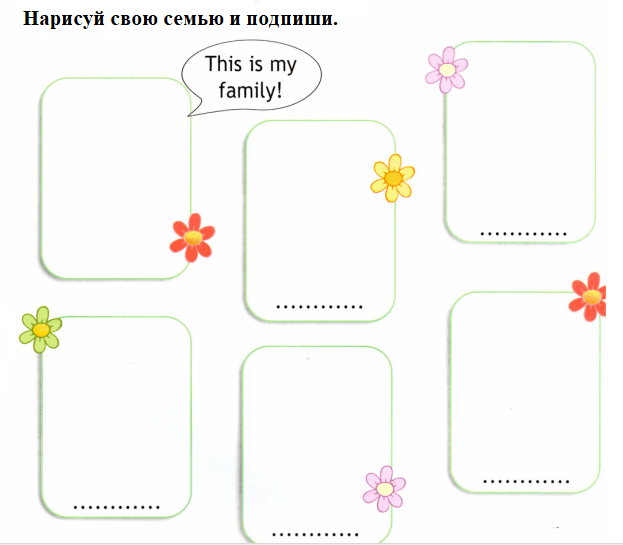 Примечание: при выполнении задания можно использовать фотографии или распечатанные картинки с изображением членов твоей семьи.cuwfamilyltbnaaardmcgeophlwtlafamily[ʹfæmili]семьяmummy[ʹmʌmi]мамаdaddy[ʹdædi]папаbrother[ʹbrʌðə]братsister[ʹsistə]сестраgrandpa[grænpa:]дедушкаgrandma[grænma:]бабушка